 Amsterdam City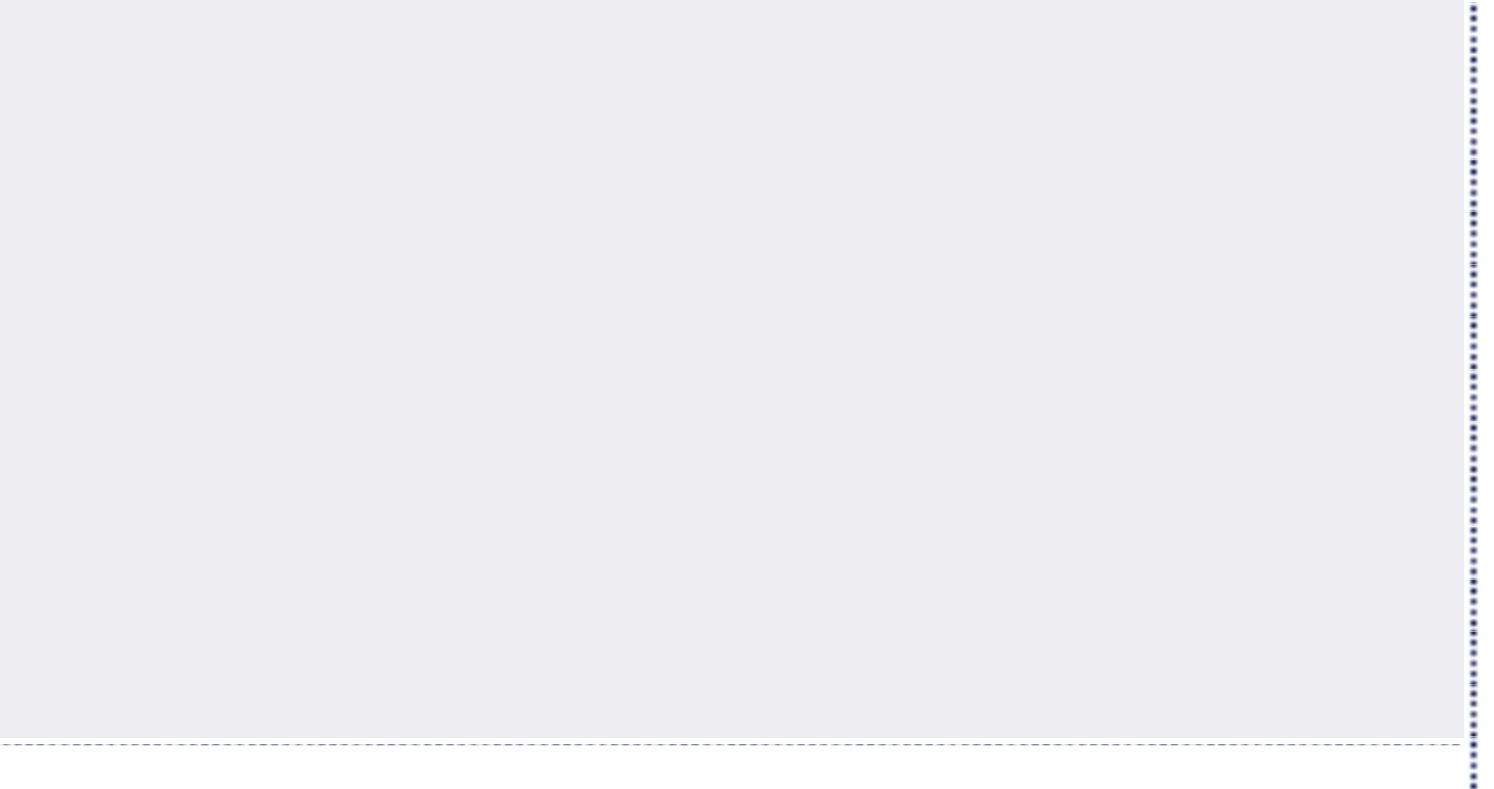 Attn: MAGAZIJNEuropa boulevard 101083AD AmsterdamThe NetherlandsMandatory information:Event name:……………………………………………………….Event Date…………………………………………………………..........Company name:…………………………………………………….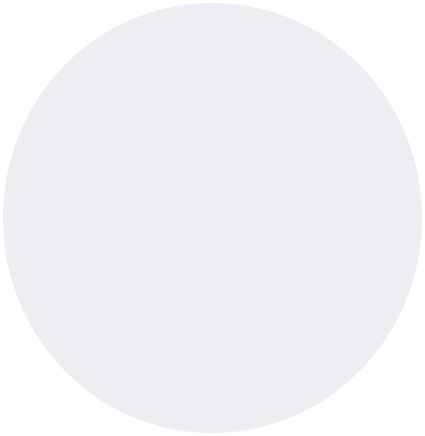 Company representative at hotel……………………………….General information: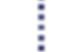 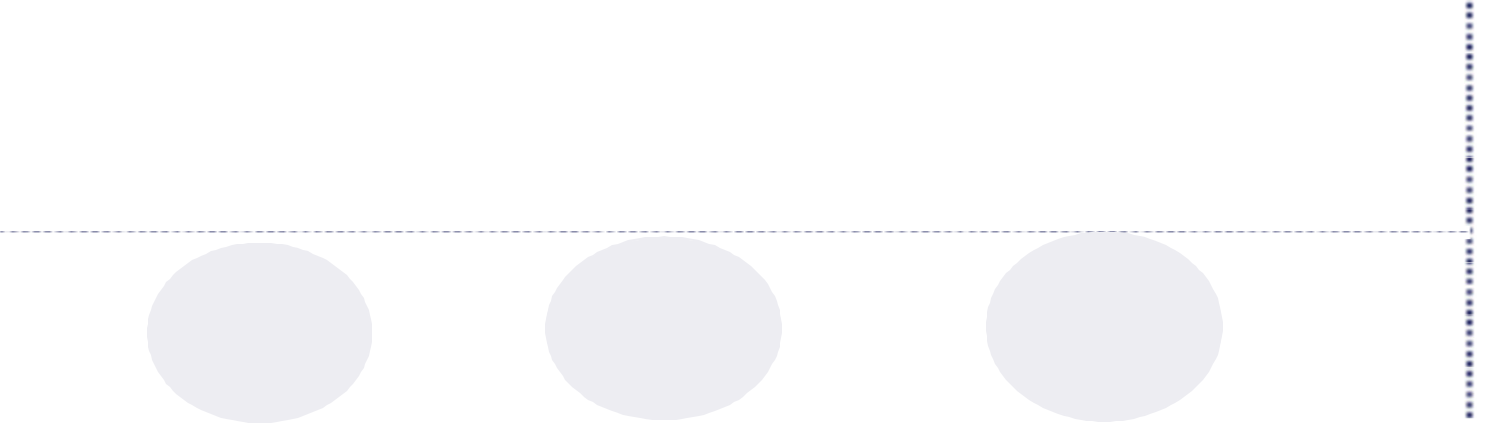 Packages may only arrive 1 working day prior to the start of the congress and must be picked up no later than 1 workingPackages may only arrive 1 working day prior to the start of the congress and must be picked up no later than 1 workingPackages may only arrive 1 working day prior to the start of the congress and must be picked up no later than 1 workingShipping LabelPackages may only arrive 1 working day prior to the start of the congress and must be picked up no later than 1 workingPackages may only arrive 1 working day prior to the start of the congress and must be picked up no later than 1 workingPackages may only arrive 1 working day prior to the start of the congress and must be picked up no later than 1 workingday after the event. Each sender is responsible for arranging their own return shipment and for proper labelling andday after the event. Each sender is responsible for arranging their own return shipment and for proper labelling andday after the event. Each sender is responsible for arranging their own return shipment and for proper labelling andwrapping of the package. On departure, please inform us which courier will pick up your package and when.wrapping of the package. On departure, please inform us which courier will pick up your package and when.wrapping of the package. On departure, please inform us which courier will pick up your package and when.Items which have left behind without notice will be disposed of 5 days after the last meeting day.Items which have left behind without notice will be disposed of 5 days after the last meeting day.Items which have left behind without notice will be disposed of 5 days after the last meeting day.In case shipment has not been arranged our concierge is available to help. We request a shipment fee of € 50, - on top ofIn case shipment has not been arranged our concierge is available to help. We request a shipment fee of € 50, - on top ofIn case shipment has not been arranged our concierge is available to help. We request a shipment fee of € 50, - on top ofregular shipping costs.Eat, sleep           18                     610& Meet                 flexibleunder onerooms meetingroomsroofroofroomsrooms